3rd Grade Supply List   Riverbend Elementary 2019-2020Student List  (place student’s name on these 3 items only)1.5” 3-ringed  binder with pockets  ClipboardHeadphonesClassroom Supplies5 colored pens (can be of the same color but not blue or black)4 plastic 3-pronged folders with pockets – yellow, blue, green, red4 black and white composition books2 highlighters (any color)Approved student fees:  $6.00 classroom magazine, $5.00 agenda bookDonations AppreciatedSanitizing wipes, tissues, 1 bag of individually wrapped candy (NUT FREE), sandwich size Ziploc bagsAs we strive to maintain a safe learning environment, rolling backpacks are not permitted.Supply lists are a result of parent requests year after year.  We want our families to know, however, that we will provide each and every Riverbend student everything they need.  We thank our community for their support, generosity, and their love to start each new academic year excited about our school!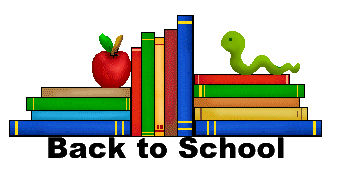 